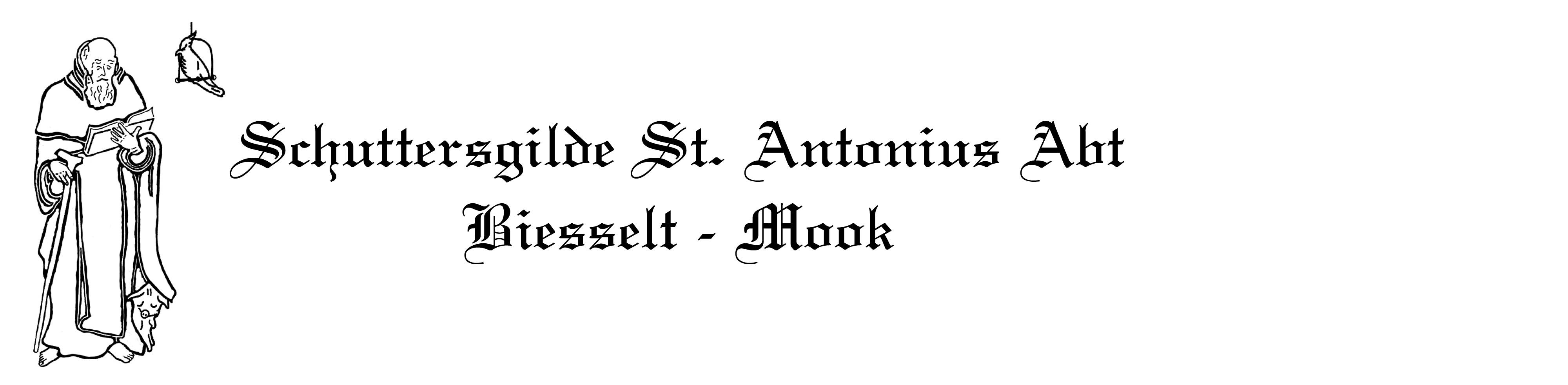 Inschrijf formulier  “Vrienden van het Schuttersgilde St. Antonius Abt te Mook”Naam	…………………………………………….Tussenvoegsel	…………………………………………….Voorletters/roepnaam	…………………………………………….Adres	…………………………………………….Postcode	…………………………………………….Woonplaats	…………………………………………….Geboortedatum	…………………………………………….Telefoon vast	…………………………………………….Telefoon mobiel	…………………………………………….E-mailadres	…………………………………………….Ik wens toe te treden tot de  “Vrienden van het Schuttersgilde St. Antonius Abt te Mook”Akkoord privacy policy          ……………………………………………..  Handtekening	……………………………………………..Datum                                      ……………………………………………..Schuttersgilde St. Antonius Abt,  Groesbeekseweg  Mook                 Sectreatiaat:      W. Vink, Generaal Gavinstraat 56, 6585WP Mook.Of naar het mailadres  info@schuttersgildemook.nl